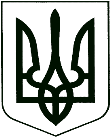 У К Р А Ї Н А				проєктКОРЮКІВСЬКА МІСЬКА РАДАЧЕРНІГІВСЬКА ОБЛАСТЬВИКОНАВЧИЙ КОМІТЕТР І Ш Е Н Н Я  __ лютого 2020 року                      м. Корюківка                                             № Про виконання міського бюджету за 2019 рікЗаслухавши інформацію начальника фінансового відділу Барсук О.І., керуючись ст.28 Закону «Про місцеве самоврядування в Україні», п.4 ст. 80 Бюджетного кодексу України,виконком міської ради вирішив:1.Винести на чергову сесію для затвердження міською радою звіт про виконання міського бюджету за 2019 рік:- по доходах у сумі  178 134,4 тис. гривень, в тому числі по доходах загального фонду міського бюджету у сумі 166 070,3 тис. гривень та  спеціального фонду міського бюджету у сумі 12 064,1 тис. гривень;- по видатках у сумі 191 545,2 тис. гривень, у тому числі по видатках загального фонду міського бюджету у сумі 146 877,6 тис. гривень та спеціального фонду міського бюджету у сумі 44 667,6 тис. гривень;- по кредитуванню  у сумі 137,4тис.грн., в  тому числі по загальному фонду в сумі 120,0тис.грн., по спеціальному фонду в сумі 17,4тис.грн.Міський голова                                                                    Р.АХМЕДОВ